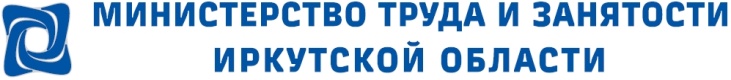 Информация о положении на  рынке труда города Братска и Братского района за январь-май 2020 годаВ  январе-мае 2020 года в ОГКУ ЦЗН города Братска за содействием в поиске подходящей работы обратилось  - 4361 человек (в том числе граждане Братского района – 842 чел.), что на 1540 человек больше по сравнению с аналогичным периодом 2019 года (2821 чел., в том числе граждане Братского района – 782 чел.), из них 4229 человек (в том числе граждане Братского района – 786 чел.) незанятых трудовой деятельностью граждан, что на 1701 человека больше по сравнению с аналогичным периодом 2019 года (2528 чел. в том числе граждане Братского района – 602 чел.).В течение января-мая 2020 года при содействии центра занятости города Братска трудоустроилось – 1494 человека (в том числе граждане Братского района – 320 чел.), что на 321 человека меньше по сравнению с аналогичным периодом 2019 года (1815 чел., в том числе граждане Братского района – 467 чел.). Из них незанятых трудовой деятельностью – 1429 человек (в том числе граждане Братского района – 270 чел.), что на 177 человек меньше по сравнению с аналогичным периодом 2019 года (1606 чел. в том числе граждане Братского района – 290 чел.).В течение января-мая 2020 года статус безработного получили 2760 человек, в том числе граждане Братского района 600 чел., что на 1598 человек больше по сравнению с аналогичным периодом 2019 года (1162 чел., в том числе граждане Братского района – 415 чел.).По состоянию на 01.06.2020 численность граждан, состоящих на регистрационном учете в целях поиска подходящей работы, составила 3704 человек, в том числе граждане Братского района 755 чел., что на 1575 чел. больше по сравнению с аналогичным периодом 2019 года (2129 чел., в том числе граждане Братского района – 642 чел.).Уровень регистрируемой безработицы по состоянию на 01.06.2020 составил 1,9% или 2737 человек, в том числе граждане Братского района 640 чел. (за аналогичный период 2019 года 0,77% или 1141 человек, в том числе граждане Братского района – 525 чел.).	Заявленная работодателями потребность в работниках в январе – мае  2020 года  составила - 7263 вакансии (в том числе: город Братск – 3526, Братский район – 783, вакансии за пределами города Братска и Братского района – 2954). Потребность работодателей на 01.06.2020 составила 3695:в том числе по территориальности: город Братск – 2759;Братский район – 330; вакансии за пределами города Братска и Братского района – 606.Потребность работодателей по видам экономической деятельности: Из 3695 вакантных рабочих мест потребность предприятий города:2337 (63,2%) вакансий  - в квалифицированных специалистах рабочих профессий (специальностей);1183 (32%)  вакансий - в специалистах, ИТР и  служащих;165 (4,5%) вакансий - неквалифицированные виды труда;10 (0,3%) вакансий – военнослужащие.Большую часть в структуре вакансий составляют квалифицированные специалисты рабочих профессий (специальностей) (с указанием заработной платы): водители автомобиля (от 20000 рублей); машинисты (крана, бульдозера, экскаватора и др.) (от 30000 рублей);повара,  кондитеры, пекари (от 16982 рублей);охранники (от 18000 рублей);продавцы продовольственных товаров (от 20000 рублей);монтеры пути (от 25000 рублей);военная  служба по контракту в РА (стрелок, водитель автомобиля) (от 25000 рублей);слесари, электрогазосварщики,  электромонтеры, рамщики, стропальщики (от 25000  рублей).Среди ИТР и  служащих наиболее востребованы:врачи различных специализаций (от 40000 рублей);медицинские сестры (от 25000 рублей);специалисты различных специализаций (от 25000 рублей);инженеры (от 25000 рублей);   бухгалтеры (от 25000 рублей);мастера (от 25000 рублей);учителя, преподаватели, педагоги дополнительного образования (от 25000 рублей).Устойчивый спрос существует на неквалифицированных рабочих: уборщиков производственных и служебных помещений, разнорабочих, подсобных рабочих - уровень заработной платы от 16982 рублей.Коэффициент напряженности на рынке труда на 01.06.2020 в городе Братске и Братском районе составил – 1.В адрес  ОГКУ ЦЗН города Братска за январь-май 2020 года поступили списки  от 40 предприятий на 1347 человек планируемых к высвобождению (за аналогичный период 2019 года поступали списки от 43 предприятий на 344 человека планируемых к высвобождению).Вид экономической деятельностиКоличество вакантных рабочих мест% от общего количества вакантных местстроительство56915,4здравоохранение и предоставление социальных услуг46412,5оптовая и розничная торговля; ремонт автотранспортных средств и мотоциклов3429,2обрабатывающие производства40110,9операции с недвижимым имуществом521,4образование1995,4профессиональная, научная и техническая деятельность, административная деятельность и сопутствующие дополнительные услуги1243,4транспортировка и хранение1554,2деятельность в области информации и связи391,1обеспечение электрической энергией, газом и паром; кондиционирование воздуха932,5водоснабжение: водоотведение, организация сбора и утилизации отходов, деятельность по ликвидации загрязнений280,8государственное управление и обеспечение военной безопасности, социальное обеспечение114931,1деятельность гостиниц и предприятий общественного питания190,5деятельность в области культуры, спорта, организация досуга и развлечений70,2финансовая и страховая деятельность220,6сельское, лесное хозяйство, охота, рыболовство и рыбоводство220,6предоставление прочих видов услуг50,1добыча полезных ископаемых50,1ИТОГО3695100